Curriculum Proposal or Change FormNote: The boxes in this form will expand. Please do not limit your proposal text due to space restriction. This form is designed to provide key stakeholders in the SEHD with an opportunity to provide feedback for new and revised offerings.  It is designed to be collaborative and provide programs with feedback throughout the approval process. Programs should begin by consulting the Associate Dean responsible for their program area. If you are proposing a new degree, please reach out to the Dean prior to submitting this form. Step 1:  After consultation with the Associate Dean, Faculty/Program fills out form in its entirety providing as much detail as needed for clear understanding and submits to Sandy.Step 2:  Student Information, including admission, advising, and requirements.  Step 3:  Marketing and Recruitment PlanningStep 4:  Assessment and Program Improvement plan.Step 5:  Code is requested for application and student tracking.Step 1:  Please fill in the requested information.General Information:Is this an Undergraduate or Graduate proposal: ________________Is this a NEW program or a CHANGE to a current program: ______________Has the program utilized a Market Intelligence report to support this proposal? ________________Please reach out to Julia Cummings if you have any questions about the Market Intelligence report.Proposal Components:Step 2:  Student Information and Academic ServicesComplete with Academic Advisor and/or Asst. Dean for Student Success & Enrollment ManagementProposal moves to step 3.Step 3:  Marketing and Recruitment PlanningMeet with Director of Marketing and Manager of Recruitment & OutreachProposal moves to step 4.Step 4:  Academic Assessment Review with the Executive Director of the SEHD Assessment and Program Improvement.Complete the following matrix of learning outcomes and learning experiences (courses, internships, etc.) indicating where students would have a significant opportunity to learn the skill or knowledge for the program. Add rows and columns as needed:Complete the following matrix identifying where key assessments of learning will be carried out for each learning outcome. (Listed assessments are provided as examples only.)Proposal moves to step 5 – Code.Step 5:  Code RequestStep 6: Application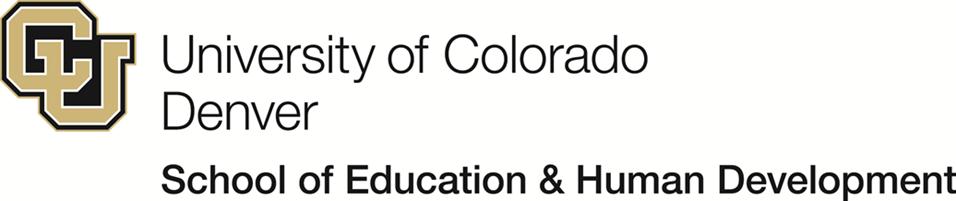 Revised 5/24/2023NameProgramProgramEmailFaculty member making requestDate of Submission:       Date of Submission:       Date of Submission:       Effective Term**:       Effective Term**:       **Per the Registrar’s Office, new programs and/or changes begin in the fall term only.**Per the Registrar’s Office, new programs and/or changes begin in the fall term only.**Per the Registrar’s Office, new programs and/or changes begin in the fall term only.**Per the Registrar’s Office, new programs and/or changes begin in the fall term only.**Per the Registrar’s Office, new programs and/or changes begin in the fall term only.Indicate Requested Action [X]Indicate Requested Action [X]CreateChangeCertificateCertificateConcentrationConcentrationEndorsement/LicenseEndorsement/LicenseMajorMajorMinorMinorDegree*Degree*Cohort Start or Delay Cohort Start or Delay Modify program delivery (online/f2f)Modify program delivery (online/f2f)Other:Other:If New, provide the following information: If New, provide the following information: If New, provide the following information: If New, provide the following information: If New, provide the following information: DRAFT Name of new offering(30 character limit)Applicable Degree (s)Total Credit Hours (min/max)Format: Online, hybrid, f2f, Remote, etc.If a Partnership program, please provide this information Name of program      Career Level of Program (UG, MA, Doctoral)      Will 50% or more of the program be completed at the partnership location      Name of Location      Name of program      Career Level of Program (UG, MA, Doctoral)      Will 50% or more of the program be completed at the partnership location      Name of Location      Name of program      Career Level of Program (UG, MA, Doctoral)      Will 50% or more of the program be completed at the partnership location      Name of Location      Name of program      Career Level of Program (UG, MA, Doctoral)      Will 50% or more of the program be completed at the partnership location      Name of Location      Program Description and title for Catalogs, website (mission, philosophy).  Unique features?Rationale for market need per Market Intelligence ReportHow does the program fit with the University’s and SEHD’s Vision, Values, Mission & Goals?What is the relationship to other programs (synergy or overlap)?  Have closely related programs been consulted?Courses associated with the proposal (list new and current courses)Admission criteria and application requirements. Program Plan:  requirements to complete the degree/certificate, etc.  Include final project, thesis, etc.  Handbook information. Degree/Program plan.Target AudienceCollateralWebsiteOther:Identify Student Learning Outcomes (program level typically 3-10 defined by program faculty). Note, this information will be provided on the program web site.Identify external professional or accreditation standards (if applicable) which this program or offering would meet.Learning OutcomesCourse 1Course 2Course 3InternshipsLearning Outcome 1Learning Outcome 2Learning Outcome 3Learning Outcome 4Describe the assessments that will be used to gather evidence that students have met each of the major learning outcomes for the program. Note, this information will be provided on the program web site.Course 1Course 2Course 3InternshipsLearning Outcome 1Literature reviewResearch PaperLearning Outcome 2PresentationProjectLearning Outcome 3Service Learning ProjectLearning Outcome 4Self-AssessmentProjectCode requested and date of request.Application:  added and what term is 1st term to be offered.